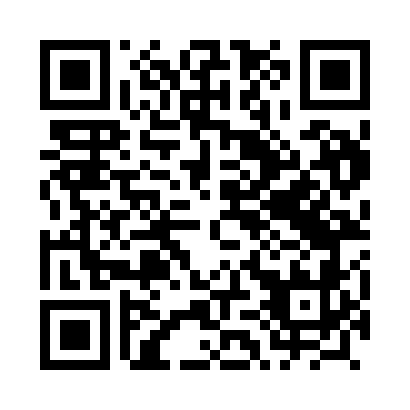 Prayer times for Kaletnik, PolandMon 1 Apr 2024 - Tue 30 Apr 2024High Latitude Method: Angle Based RulePrayer Calculation Method: Muslim World LeagueAsar Calculation Method: HanafiPrayer times provided by https://www.salahtimes.comDateDayFajrSunriseDhuhrAsrMaghribIsha1Mon3:515:5912:314:577:049:052Tue3:485:5712:314:597:069:073Wed3:455:5512:315:007:089:104Thu3:415:5212:315:017:109:125Fri3:385:5012:305:037:129:156Sat3:355:4712:305:047:149:187Sun3:315:4512:305:057:169:208Mon3:285:4212:295:077:189:239Tue3:255:4012:295:087:199:2610Wed3:215:3712:295:097:219:2911Thu3:185:3512:295:117:239:3212Fri3:145:3312:285:127:259:3413Sat3:115:3012:285:137:279:3714Sun3:075:2812:285:147:299:4015Mon3:035:2612:285:167:319:4316Tue3:005:2312:275:177:339:4717Wed2:565:2112:275:187:349:5018Thu2:525:1912:275:197:369:5319Fri2:485:1612:275:217:389:5620Sat2:445:1412:265:227:409:5921Sun2:405:1212:265:237:4210:0322Mon2:365:0912:265:247:4410:0623Tue2:325:0712:265:267:4610:1024Wed2:285:0512:265:277:4810:1325Thu2:235:0312:265:287:4910:1726Fri2:195:0012:255:297:5110:2127Sat2:154:5812:255:307:5310:2428Sun2:144:5612:255:317:5510:2829Mon2:134:5412:255:337:5710:2930Tue2:124:5212:255:347:5910:30